SOLICITAÇÃO DE PRORROGAÇÃO DO CURSOEu, _____________________________________________, aluno (a) regularmente matriculado (a) sob o nº _______, no curso de ______________________ do PPGEC,  solicito a prorrogação por um período de _____(_______) meses, conforme previsão no Artigo 22 do Regimento do Programa.Motivo da solicitação de prorrogação____________________________________________________________________________________________________________________________________________________________________________________________________________________________________________________________________________________________Para tanto, encaminho cópia do:(   ) Artigo(   ) Capítulo(   ) Outro. _____________________________________Nestes termos,Pede deferimento.Rio Grande, ______ de __________de _______._________________________                                   ____________________________                                      Assinatura do(a) Estudante                                              Assinatura do(a) Orientador(a)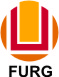 SERVIÇO PÚBLICO FEDERALMINISTÉRIO DA EDUCAÇÃOUNIVERSIDADE FEDERAL DO RIO GRANDE – FURGPROGRAMA DE PÓS-GRADUAÇÃO EDUCAÇÃO EM CIÊNCIAS: QUÍMICA DA VIDA E SAÚDE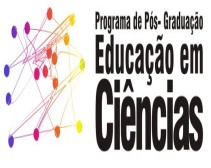 